Филиал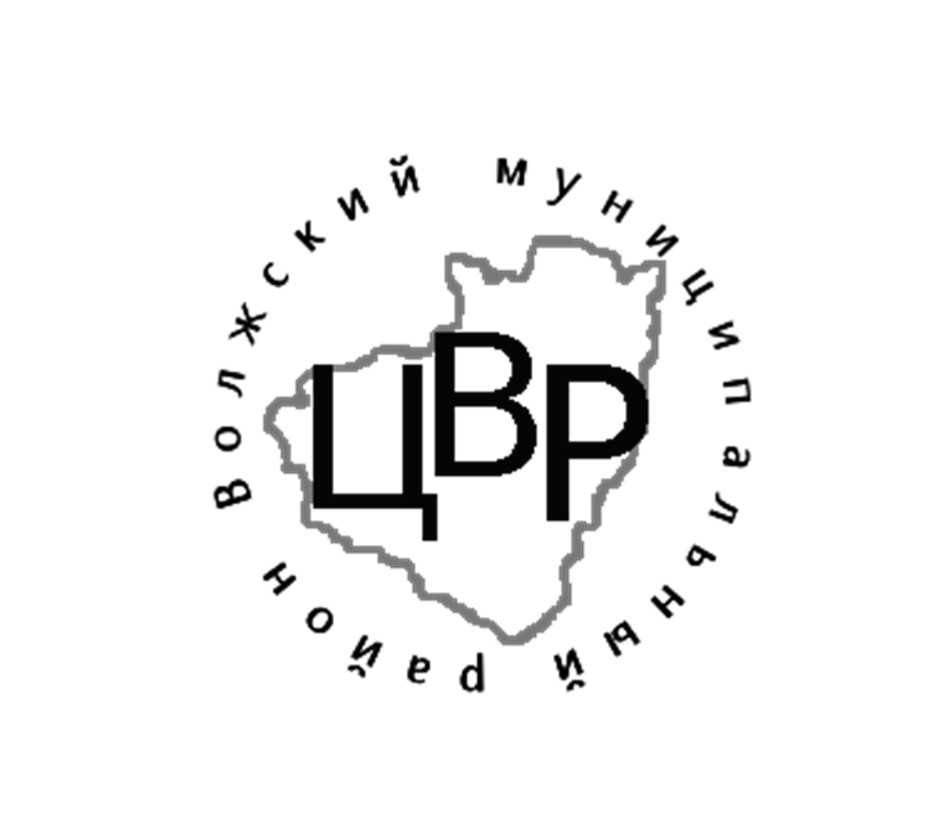     государственного бюджетного общеобразовательного учреждения     средней общеобразовательной школы «Образовательный центр»п.г.т. Рощинский муниципального района ВолжскийСамарской области «Центр внешкольной работы»443528, Россия, Самарская область, Волжский район, п.г.т. Стройкерамика,ул. Дружбы, дом 1. Тел. 999 28 72, факс 999 28 74E – mail cvrvr@mail.ru; официальный сайт: cvrvr.ruПротокол проведения конкурса на лучшее новогоднее оформление среди образовательных учреждений Поволжского управления министерства образования и науки Самарской области «Новогодняя феерия»в номинации «Лучшее оформление фасадов зданий помещений «Новогодний серпантин»»Дата проведения: 15.12.2021-22.12.2021Цели Конкурса: - создание праздничной атмосферы в образовательных учреждениях.- выявление лучшего образного, цветового и светового решения новогоднегооформления фасадов, территорий и помещений образовательных учреждений, расположенных на территории Поволжского округа.Организатор мероприятия: Поволжское управление министерстваобразования и науки Самарской области, филиал ГБОУ СОШ «ОЦ» п.г.т. Рощинский«Центр внешкольной работы» и структурное подразделение ГБОУ СОШ № 5 «ОЦ» г. Новокуйбышевска «Центр детско-юношеского творчества».Участники: учреждения, реализующие основные и дополнительные общеобразовательные программы дошкольного образования, начального общего образования, основного общего образования, среднего общего образования.   Общее количество работ, представленных на конкурс: 13В конкурсе приняли участие:Школы:ГБОУ ООШ п. Верхняя Подстепновка;ГБОУ  СОШ пос. Просвет;
ГБОУ ООШ имени Героя Советского Союза М.А. Веселова  с. Спиридоновка;ГБОУ СОШ № 1 «ОЦ» имени  21  армии Вооруженных сил СССР  п.г.т. Стройкерамика;ГБОУ СОШ п.г.т. Петра Дубрава;ГБОУ ООШ п. Ровно- Владимировка;
ГБОУ СОШ "ОЦ" имени 81 гвардейского мотострелкового полка п.г.т. Рощинский;
ГБОУ СОШ «ОЦ» имени И.А. Кулькова с.  Дубовый Умет;
ГБОУ СОШ имени Г.В. Жукова  с. Сухая Вязовка;ГБОУ СОШ  №3 п.г.т. Смышляевка;ГБОУ ООШ пос. Журавли.Детские сады:ГБОУ СОШ «ОЦ» имени И.А. Кулькова с. Дубовый Умет СП «Колосок»;ГБОУ ООШ  имени Героя Советского Союза М.А. Веселова СП «Детский сад».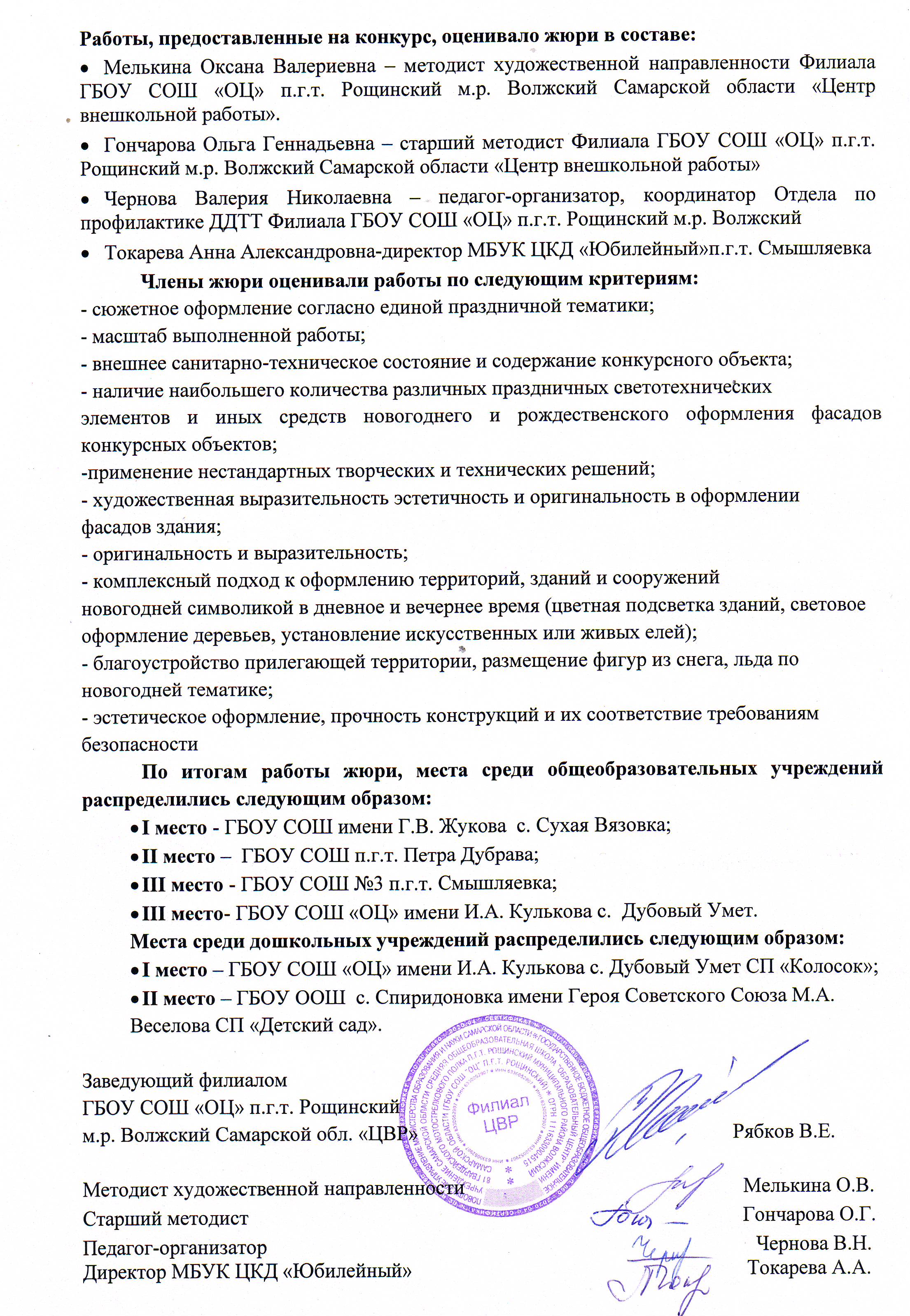 